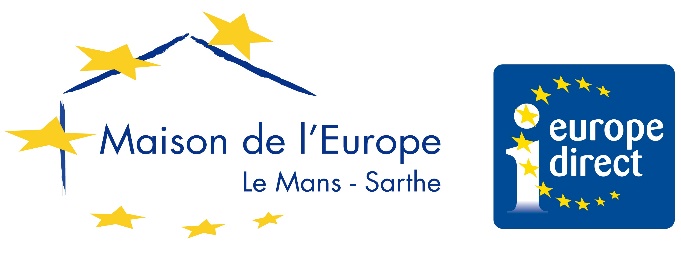 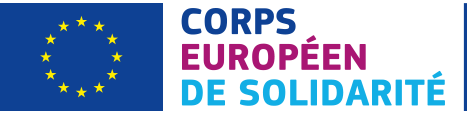 EUROPEAN SOLIDARITY CORPS- Application Form -CANDIDATE PERSONAL DATAName: 	Surname:	Sex: Date of birth: 	Place of birth:Address: 		Nationality: 	Phone number: +420Email address:European solidarity corps number: - pokud nemáte, nevadíSkype:Supporting organization: Mladiinfo ČR, z.s, www.mladiinfo.czDo you have a driving license?For which MFR are you applying for?LANGUAGES LEVELA1-A2: elementary B1-B2: intermediate C1: advanced C2: proficiency 1/ What are you doing at the moment? What are your last activities (training, professional, volunteer?) 
2/ What are your degrees (themes, main subjects), skills, training...?3/ What are your hobbies?4/ How would you describe yourself (values, weaknesses, roles of friends, of school, job…)? Did you already have some international or intercultural experiences? (Travels, projects, contacts…)5/ Describe your previous experiences as volunteer (describe also the movements, the organizations and programmes you worked with), if any:6/ Why would you like to take part in this European solidarity corps project (describe your expectations and what you think you may offer to the project)?7/ What previous experience do you have working with youth? How would you talk about the European Union, your country, mobility, to youth here? 8/ Is there any other subjects you would like to raise awareness to the young people from the MFR?  9/ Imagine: you have to lead a one-hour workshop with a group of 15 young pupils that are 15 years old.  What are you talking about? How will you organise your workshop? Which activities will you propose?  10/ How do you feel about living in a French environment?11/ You’ll have everyday 2 to 3 hours spent in transportation to go the place of the mission and the youth you work with are in a complicated situation toward learning and education. Are these issues to you and if yes, how do you plan to tackle those issues? 12/ What are your plans for the future?Please attach to this application a video answering the following questions:What is the craziest thing you’ve ever done? Tell us one fun fact about your country!What would you pack to bring with you to live here for a year? - a CV Your application will be considered only if all documents are sent back to this email address:  evs@europe-en-sarthe.eu YesNo1er choice2nd choice3rd choiceFrenchEnglishGermanSpanishOthers 